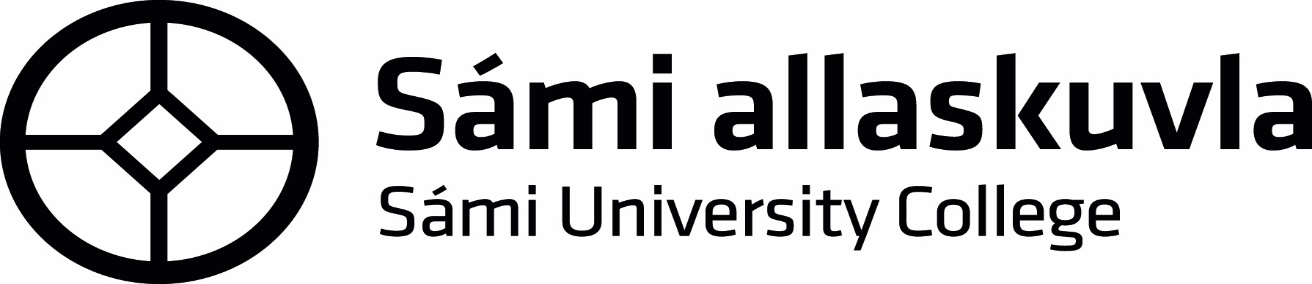 OAHPPOVTTADATPERSOVDNADIEĐUTSISAVÁLDIMA VUOĐĐUMerke beare ovtta molssaeavttu!VUOLLÁIČÁLAOhcamuš sáddejuvvo Sámi allaskuvlla Gielladieđagoahtái. Bija ohcamuša mielddusin čilgehusa iežat doavttigrádaprošeavttas, juos it leat váldon sisa Sámi allaskuvlla PhD-studeantan. Čilgehusas deattuhuvvojit fáddá, čuolbmaásaheapmi ja metodageavahus (s. golbma siiddu).Ohcamuš Sámegiela ja sámi girjjálašvuođa doavttirgrádaprográmma kursii (oahppoovttadahkii) Kurssa nammaOahppočuoggátNamma (goargu, ovdanamma)Namma (goargu, ovdanamma)Namma (goargu, ovdanamma)Riegádanáigi (dovddaldat)Stáhtalahttu                                                                                                                                                                                                                                                                                                                                                                          SohkabealliPoastačujuhusPoastačujuhusPoastačujuhusPoastanummirPoastabáikiTelefonE-poastačujuhusVáldon sisa Sámi allaskuvlii PhD-studeantan. Lea stipendiáhttavirggi, muhto ii leat vel váldojuvvon sisa PhD-prográmmii. Bija virgáiásahanreivve         mielddusin.Registrerejuvvon PhD-studeantan eará universitehtas dahje allaskuvllas. Bija sisaváldinreive mielddusin.Eará gealbu (duođaštusat galget biddjot mielddusin).Dieđán, ahte lea mu geatnegasvuohta sáddet duođaštusaid ja čilgehusaid sisaváldináigge. Dieđán, ahte buot duođaštusaid, čilgehusaid ja árvosátnedieđuid galgá duođaštit almmolaš virgeoapmahaš dahje kopierenkontuvra.Báiki                                     Beaivemearri                          Vuolláičála